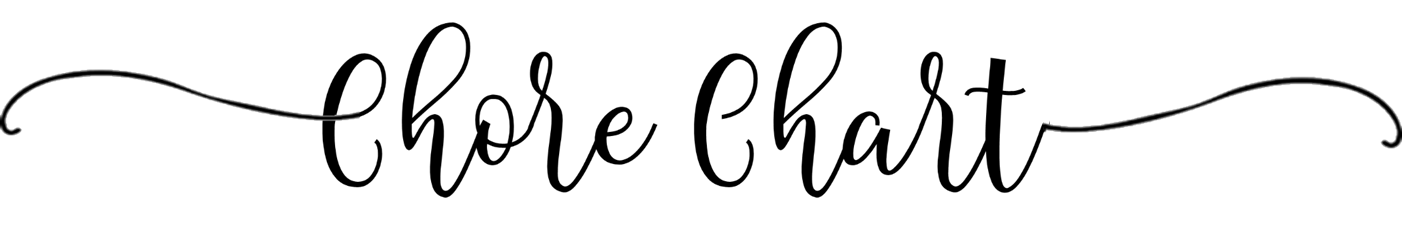 MTWTFSS